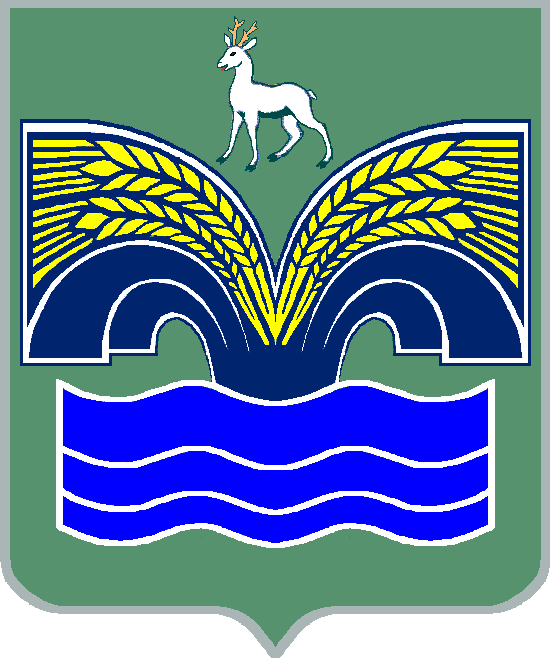 СОБРАНИЕ ПРЕДСТАВИТЕЛЕЙСЕЛЬСКОГО ПОСЕЛЕНИЯ НОВЫЙ БУЯН МУНИЦИПАЛЬНОГО РАЙОНА КРАСНОЯРСКИЙСАМАРСКОЙ ОБЛАСТИЧЕТВЕРТОГО СОЗЫВАРЕШЕНИЕот 24 января 2023 года  № 6О графике приема граждан депутатамиСобрания представителей  сельского поселения Новый Буянпо избирательным округам на 2023годРассмотрев предложения депутатов Собрания представителей сельского поселения Новый Буян, Собрание представителей сельского поселения Новый Буян РЕШИЛО:Утвердить график приема граждан депутатами Собрания представителей сельского поселения Новый Буян по избирательным округам  на 2023 год (прилагается).                                                                                                            Приложение                                                                       к решению Собрания представителей                                                                 сельского поселения Новый Буян муниципального                        района Красноярский Самарской области                                                                                от 24.01.2023 года  № 6 ГРАФИК  ПРИЕМА  ГРАЖДАН депутатами  Собрания представителей сельского поселения Новый Буян по  избирательным округам на 2023 годПредседатель Собрания представителей сельского поселения Новый Буян муниципального района Красноярский Самарской области _____________ И.Ю. ГореловаГлава сельского поселенияНовый Буянмуниципального районаКрасноярский Самарской области_______________ Е.Г. Тихонова№округаФИО депутата Приемные дниМесто проведения приемаГраницы округа1Горелова Ирина ЮрьевнаПервый четверг каждого четного месяца16.00-18.00Новобуянское лесничество, ул.Лесхоз, д.19Деревня Николаевка; село  Новый Буян: улица  поселок  Восточный, улица Зеленый бор, улица Колхозная, улица Лесхоз, В/ч 28042.2Гурко Елена ЕвгеньевнаПервый четверг каждого четного месяца16.00-18.00Администрация сельского поселениясело Новый Буян, ул.Красноармейская, д.19 аСело Новый Буян: улица Кооперативная, дома с 1 по 124, 132 «а», улица Советская, дом с1 по 78.3Кузнецова Валентина ВладимировнаВторой четверг каждого четного месяца16.00-18.00Администрация сельского поселениясело Новый Буян, ул.Красноармейская, д.19 аСело Новый Буян: улица Красноармейская, дома с 1 по 40; улица Садовая дома с 1 по 56;, улица Степная, дома с 1 по 37; ул.Совхозная, ул.Студеная.    4Панжинская Любовь ИвановнаТретий четверг каждого четного месяца16.00-18.00Администрация сельского поселениясело Новый Буян, ул.Красноармейская, д.19 аСело Новый Буян, улица Центральная улица Первомайская5Кирясова Алевтина ПетровнаПервый четверг каждого четного месяца16.00-18.00Методический кабинет Новобуянской средней школысело Новый Буян, ул.Школьная, д.14Село Новый Буян, улица Школьная, ул.Кузнецов дол6Глухов Александр ВениаминовичЧетвертый четверг каждого четного месяца16.00-18.00Администрация сельского поселениясело Новый Буян, ул.Красноармейская, д.19 аСело Новый Буян, улица Восточная, улица Западная, улица Зеленая, улица Луговая, улица М.Горького, улица Молодежная, улица Северная, улица Сосновая.7Зубков Роман ПетровичПервый четверг каждого не четного месяца16.00-18.00Администрация сельского поселениясело Новый Буян, ул.Красноармейская, д.19 аСело Новый Буян, улица Красноармейская, дома с 41 по 101, улица Садовая, дома с 57 по 116, улица Степная, дома с 38 по 85, улица Энергетиков, поселок Горьковский,  поселок Рига. 8Юдаков Анатолий ЕвгеньевичВторой четверг каждого не четного месяца16.00-18.00Администрация сельского поселениясело Новый Буян, ул.Красноармейская, д.19 аСело Новый Буян, улица Куйбышевская, улица Новый поселок, улица Площадь Чапаева, улица Полевая, улица Территория больницы9Снегов Андрей ВячеславовичТретий четверг каждого не четного месяца16.00-18.00Администрация сельского поселениясело Новый Буян, ул.Красноармейская, д.19 аСело Новый Буян, улица Горная, улица Заводская, улица Кооперативная, дома с 129,  132 по 193,улица Лесной поселок, улица Рабочий поселок.10ХалиуллинФаиль НягимовичПервый четверг каждого четного месяца16.00-18.00Помещение сельской библиотекидеревня	Новоурайкино, ул. Центральная,д.54 аСело Михайловка;  деревня Новоурайкино; Дубовая РощаПрием письменных заявлений Пн.-Чт.  С 8.00-16.00 Администрация сельского поселениясело Новый Буян, ул.Красноармейская, д.19 а, кабинет 24, 26 Прием письменных заявлений Пн.-Чт.  С 8.00-16.00 Администрация сельского поселениясело Новый Буян, ул.Красноармейская, д.19 а, кабинет 24, 26 Прием письменных заявлений Пн.-Чт.  С 8.00-16.00 Администрация сельского поселениясело Новый Буян, ул.Красноармейская, д.19 а, кабинет 24, 26 Прием письменных заявлений Пн.-Чт.  С 8.00-16.00 Администрация сельского поселениясело Новый Буян, ул.Красноармейская, д.19 а, кабинет 24, 26 Прием письменных заявлений Пн.-Чт.  С 8.00-16.00 Администрация сельского поселениясело Новый Буян, ул.Красноармейская, д.19 а, кабинет 24, 26 